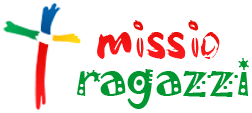 C ONVEGNO INCARICATI DIOCESANI ROMA 9-10-11-Marzo 2018
VIVI…e passaPAROLA
PROGRAMMA
VENERDI’ 9 MARZO 
VENERDI’ 9 MARZO 
h 15.00Arrivi e sistemazionih 16.30Inizio dei lavoriRelazione sulla tematica “VIVI”h 18.30Via Crucis h 20.00Cenah 21.00Testimonianza Missionaria 
SABATO 10 MARZO

SABATO 10 MARZO
h 8.00Colazione h 9.30   LodiRelazione sulla tematica “Passa Parola”                                                                                                                                                                                                                                                                                                                                                                                                                                                                                                                          h 13.00Pranzo
h 15.30Laboratorih 20.00Cena e festa insieme 
DOMENICA 11 MARZO

DOMENICA 11 MARZO
h 8.00Colazioneh 9.00Progettazione e sintesi don Mario Vincolih 11.00Santa Messa h 12.30Pranzo e partenze